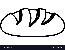 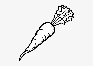 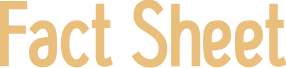 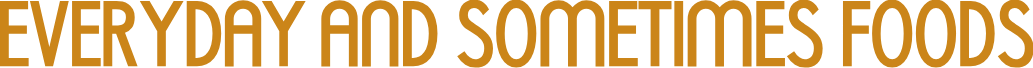  
Grain (cereal) foods, mostly wholegrain and/or high cereal fibre varieties
Examples: Bread, cous cous, crumpets, museli, noodles, oats, rice, pasta, polenta, quinoa, wheat flakes, wraps.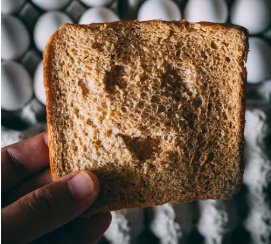 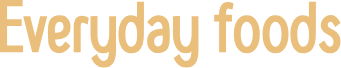 Main nutrients: Carbohydrates and fibre.
Carbohydrates are the most important energy source for your body. 
Fibre is essential for digestive health and regulating bowel movements. It also makes people feel fuller for longer, assists in regulating cholesterol and blood sugar levels and can be a preventative factor for some diseases. 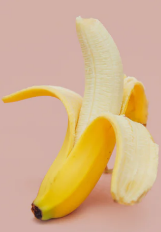 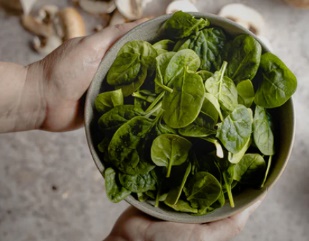 Milk, yogurt, cheese and/or alternatives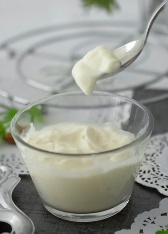 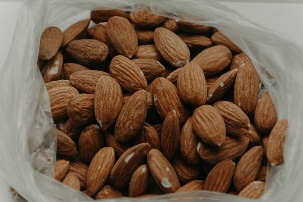 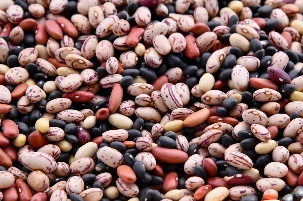 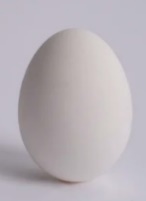 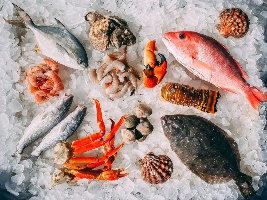 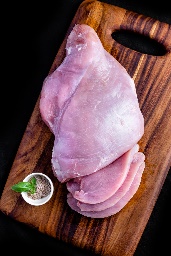 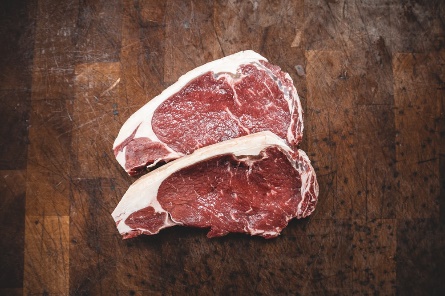 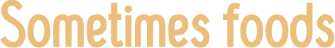 
Examples of foods in this category:

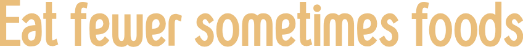 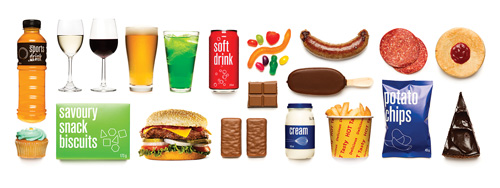 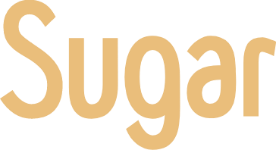 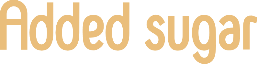 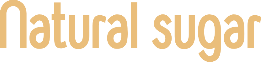 refers to sugars naturally present in foods. 
Natural sugars are found in:
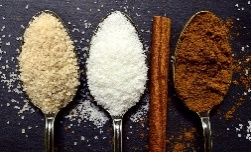 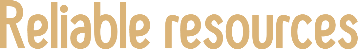 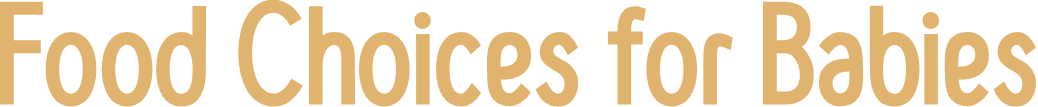 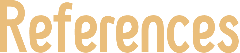 Alexis Letters-Haydock, DietitianAustralian Breastfeeding Association. (2016). Breastfeeding Timeline. https://www.breastfeeding.asn.au/bf-info/general-breastfeeding-information/breastfeeding-timelineBehavioural Nutrition. (2020). What are Carbohydrates and Why We Need Them In Our Diet. https://behavioralnutrition.org/healthy-eating-with-carbohydrates/Better Health Channel. (2020). Milk. https://www.betterhealth.vic.gov.au/health/healthyliving/milkEat For Health. (2017). Australian Guide to Healthy Eating. https://www.eatforhealth.gov.au/guidelines/australian-guide-healthy-eatingEat For Health. (2017). Discretionary Food and Drink Choices. https://www.eatforhealth.gov.au/food-essentials/discretionary-food-and-drink-choicesEnglish, D. (2015). Eat Processed Meat – But Not Every Day. https://pursuit.unimelb.edu.au/articles/eat-processed-meat-but-not-every-dayHealth Direct. (2020). Vitamin C. https://www.healthdirect.gov.au/vitamin-cNHS. (2018). Why 5 a Day? https://www.nhs.uk/live-well/eat-well/why-5-a-day/Nutrition Australia. (2014). Fibre [Fact Sheet]. https://nutritionaustralia.org/app/uploads/2020/05/Fibre-2014.pdfNutrition Australia. (2021). Healthy Eating Pyramid. https://nutritionaustralia.org/fact-sheets/healthy-eating-pyramid/Piedmont Healthcare. (2021). Why is Protein Important in Your Diet? https://www.piedmont.org/living-better/why-is-protein-important-in-your-dietRaising Children. (2021). Introducing Solids: Why, When, What and How. https://raisingchildren.net.au/babies/breastfeeding-bottle-feeding-solids/solids-drinks/introducing-solidsThe Women’s. (2017). Breastfeeding Your Baby [Fact Sheet]. https://www.thewomens.org.au/health-information/breastfeeding/breastfeeding-overview/why-breastfeedUS Food and Drug Administration. (2020). Added Sugars on the New Nutrition Facts Label. fda.gov/food/new-nutrition-facts-label/added-sugars-new-nutrition-facts-labelTopicWebsiteURLVariety of healthy eating topics Better Health Channel https://www.betterhealth.vic.gov.au/healthyliving/healthy-eatingHealthy eating advice & recipes Dietitian’s Australia https://dietitiansaustralia.org.auHealthy eating on a budget No Money, No Time  https://nomoneynotime.com.auRecipes Livelighter https://livelighter.com.auRecipes Healthy Food Guidehttps://www.healthyfood.comFussy eating & childhood nutritionChild Feeding Guide https://www.childfeedingguide.co.ukHealthy eating for sports Sports Dietitians Australiahttps://www.sportsdietitians.com.au